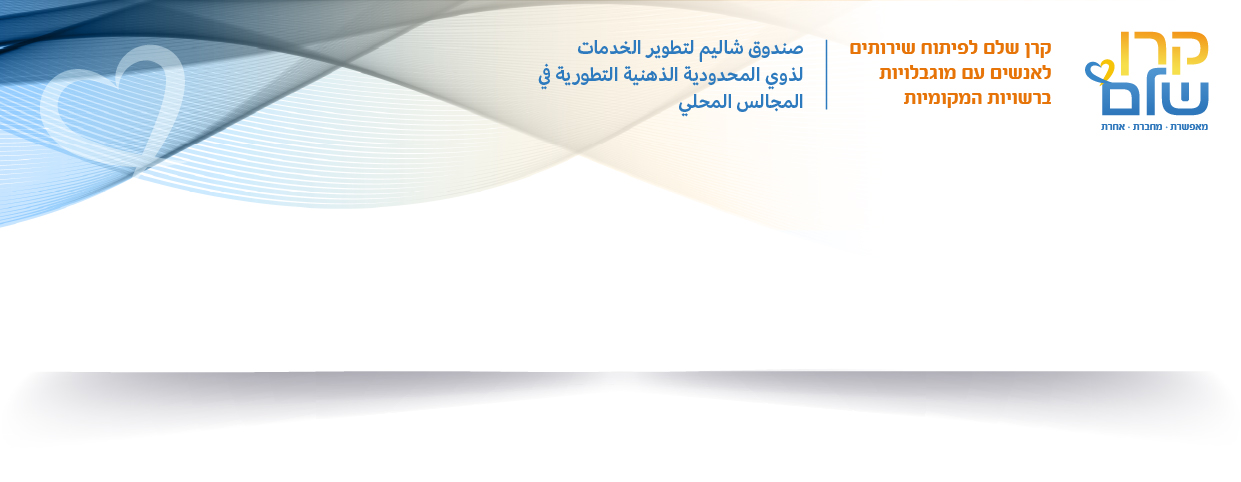 שימו לב : יש למלא את הטופס באמצעות המחשב בלבד. טפסים שימולאו בכתב יד לא יתקבלו.יש לשלוח את טופס הבקשה באמצעות הדוא"ל בפורמט word  ולהוסיף טופס חתום סרוק בפורמט PDF-הבקשות יועברו לדיון רק לאחר שכל המסמכים/חתימות יוגשו במלואם.למידע נוסף בהנחיות להגשת הבקשה למענק עבור תוכניות הסברה וחשיפה 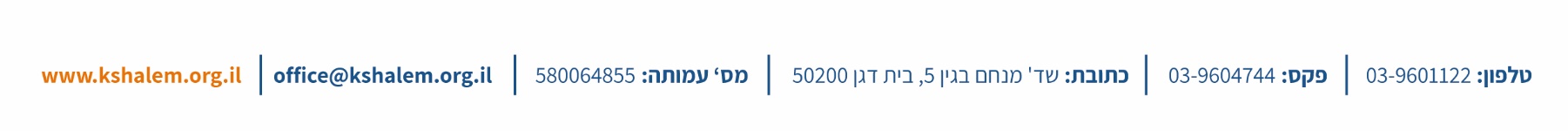 שם המיזם-       משך המיזם-      תקציר (תיאור קצר וממצה של מהות המיזם תוכן וייעודו)-      פירוט מטרות ויעדי המיזם -      שותפים-      תיאור קהלי היעד ומספר המשתתפים -      מיקום-       מועדים ולוחות זמנים-      יש לצרף סדר יום ונוסח הזמנה-אשכול רשות -      מס' משתתפים (אם מדובר במספר אירועים, יש לציין מס' משתתפים בכל אירוע ואת מספר
             המשתתפים הכולל) -       יש לצרף הצעות מחיר ולמלא את הטבלה הבאה בפירוט המירבי על פי הדוגמא-תקציב המיזם:פירוט הגורמים המממנים -יש למלא את הטבלה הבאה בפירוט המירבי ע"פ הדוגמא:הסכום שיאושר על ידי הקרן יהיה אחוז ההשתתפות של הקרן מהעלות הכוללת של התוכנית כפי שהגישו הארגון/הרשות לוועדה. 
באם העלות תפחת, השתתפות הקרן תפחת בהתאם, אם העלות תגדל השתתפות הקרן לא תשתנה.חתימת מנהל/ת האגף לשירותים חברתיים :   שם :             תאריך:               חתימה וחותמת:  _______________                          המלצה וחתימת המפקח המחוזי, מינהל מוגבלויות, משרד העו"ר והש"ח :המלצה: __________________________________________________________________________________________     
שם :             תאריך:               חתימה וחותמת:  _______________      ** יתכן ובהמשך ידרשו המלצות של גורמים נוספים על פי דרישת הקרן.שם הרשות הפונהפרטי התקשרותנייד ואימיילשם איש קשר בארגוןתאריך הגשת הבקשהסעיף תקציביעלותהערותלדוגמא- מסע אופנים משולב5,000אופניים ל  X משתתפיםלדוגמא- הרצאה/מופע/ סדנא3500בנושא הורות מיוחדתלדוגמא- אירוע חנוכה/ פורים קהילתידוכנים שמפעיליהם יהיו אנשים עם מש"הסה"כ כולל מע"מ8,500שם הגורםסכוםאחוז ההשתתפותלדוגמא- מח' הספורט1,00011%לדוגמא- עמותת פסגות2,00025%לדוגמא- נותן חסות1,25014%סכום הבקשה מקרן שלם4,25050%סה"כ כולל מע"מ8500